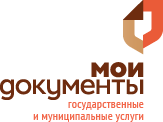 Выставка детских рисунков в МФЦ ко Дню защитника Отечества!В рамках мероприятий, приуроченных ко Дню защитника Отечества, 
в отделении по Вельскому району ГАУ АО «МФЦ» проводится выставка детских рисунков, открыток на тему «Слава и честь защитникам Отечества!»Готовые рисунки можно передать администратору отделения.Творческие работы должны быть выполнены на бумаге формата А4, техника выполнения любая.Выставка представленных работ будет организована 
в отделении с 17 по 28 февраля 2020 года.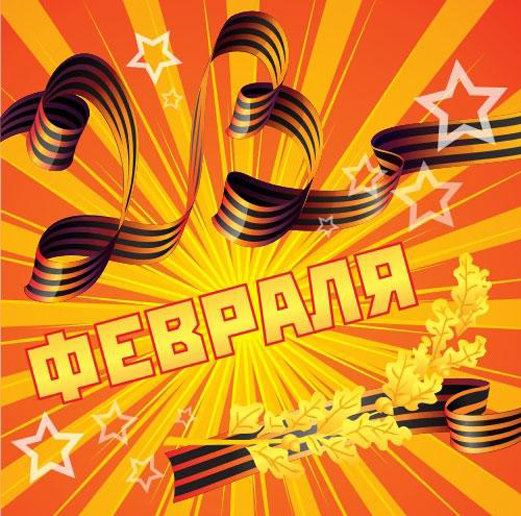 